COMMUNION ANTIPHON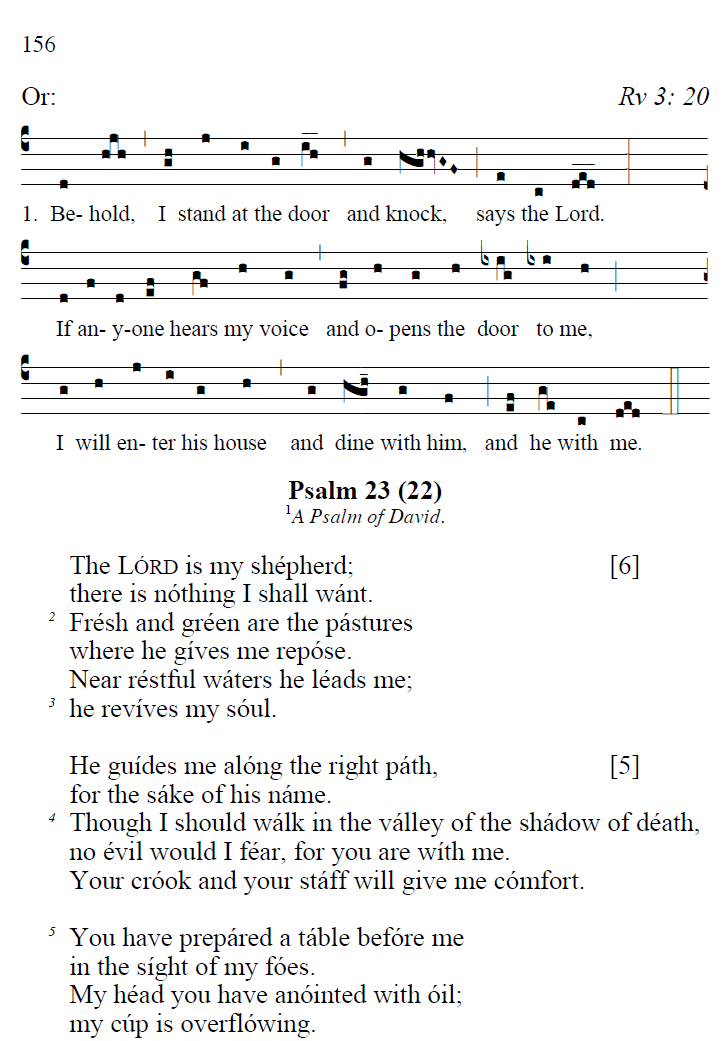  Fr. Columba Kelly St .Meinrad ArchabbeyBlessings from the LORD shall he receive, and right reward from the God who saves him. 6Such are the people who seek him, who seek the face of the God of Jacob.O gates, lift high your heads; grow higher, ancient doors. Let him enter, the king of glory!8Who is this king of glory? The LORD, the mighty, the valiant; the LORD, the valiant in war.O gates, lift high your heads; grow higher, ancient doors. Let him enter, the king of glory!10Who is this king of glory? He, the LORD of hosts, he is the king of glory.RECESSIONAL HYMN            “Church of God Elect and Glorious”  verses 3&4        Kyrie : Today’s Missal page 9           Gloria page  10          Sanctus, page 88                                  Agnus Dei 96                    [ I will sacrifice to you with willing heart,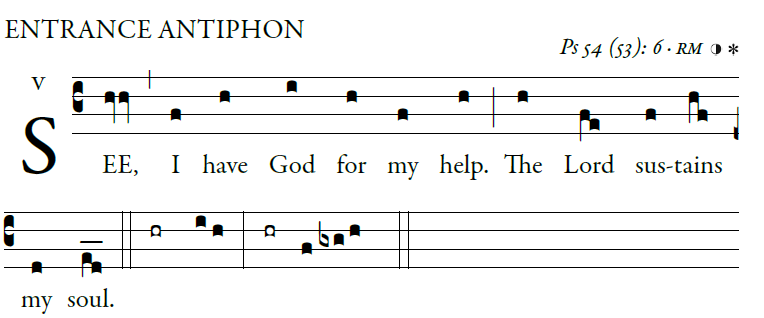  and praise your name, for it is good:] O God, save me by your name; by your power, defend my cause. 4O God, hear my prayer; give ear to the words of my mouth.5For the proud have risen against me, and the ruthless seek my life. They have no regard for God.6See, I have God for my help. The LORD sustains my soul. 7Let evil recoil on my foes. In your faithfulness, bring them to an end. 9for it has rescued me from all distress, and my eyes have gazed upon my foes.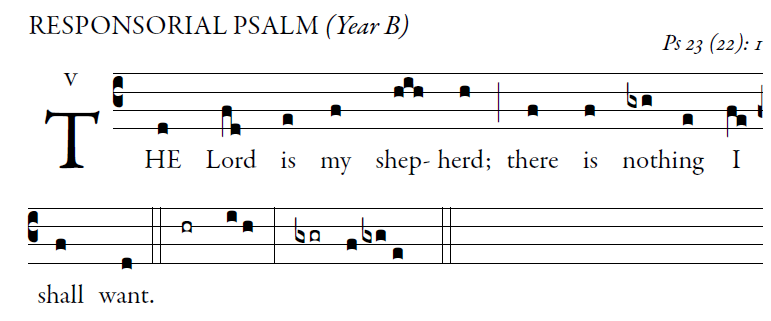 from  illuminarepublication.comThe LORD is my shepherd; I shall not want.
In verdant pastures he gives me repose;
beside restful waters he leads me;
he refreshes my soul. 

He guides me in right paths
for his name’s sake.
Even though I walk in the dark valley
I fear no evil; for you are at my side
with your rod and your staff
that give me courage. 

You spread the table before me
in the sight of my foes;
you anoint my head with oil;
my cup overflows. 

Only goodness and kindness follow me
all the days of my life;
and I shall dwell in the house of the LORD
for years to come. 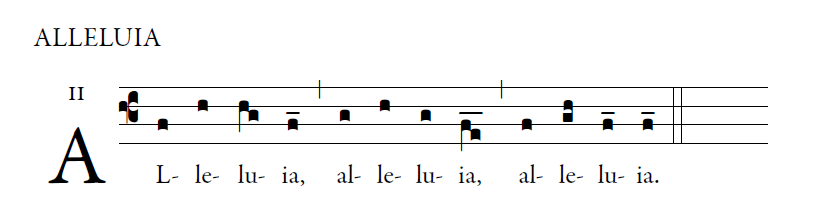 My sheep hear my voice says, the Lord;I know them and they follow me. 
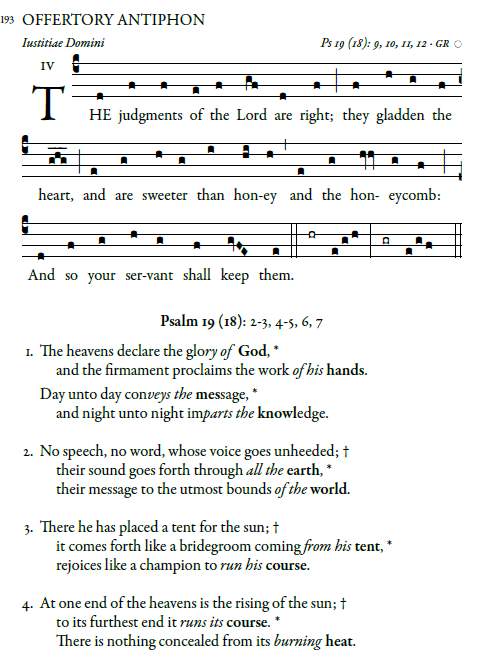 from  illuminarepublication.comThe heavens declare the glory of God, and the firmament proclaims the work of his hands. 3Day unto day conveys the message, and night unto night imparts the knowledge.4No speech, no word, whose voice goes unheeded; 5their sound goes forth through all the earth, their message to the utmost bounds of the world.